ORDEM DO DIAEXTRAPAUTA SÚMULA DA 87ª REUNIÃO ORDINÁRIA CEF-CAU/BRDATA8 de outubro de 2019HORÁRIO9h às 18h40LOCALPorto Alegre – RSPorto Alegre – RSPorto Alegre – RSparticipantesAndrea Lúcia Vilella Arruda (IES)CoordenadoraparticipantesAlice da Silva Rodrigues Rosas (PA)MembroparticipantesHumberto Mauro Andrade Cruz (AP)MembroparticipantesJoselia da Silva Alves (AC)MembroparticipantesHélio Cavalcanti da Costa Lima (PB)MembroparticipantesRoseana de Almeida Vasconcelos (RO)MembroASSESSORIADaniele de Cassia GondekDaniele de Cassia GondekLeitura e aprovação da Súmula da 86ª Reunião OrdináriaLeitura e aprovação da Súmula da 86ª Reunião OrdináriaEncaminhamentoA súmula foi aprovada. Encaminhar para publicação.1SICCAU 377224/2016 Reconhecimento de Curso por Tempestividade e SICCAU 363532/2016 Cadastramento de Cursos.FonteCAUs/UF, IESRelator EncaminhamentoDELIBERAÇÃO Nº 078/2019 – CEF-CAU/BRDELIBERA:1- Informar aos CAU/UF que, conforme legislação vigente, poderão ser registrados os egressos de cursos de graduação em Arquitetura e Urbanismo que tenham portaria de reconhecimento do curso publicada ou protocolo do pedido de reconhecimento da CEF-CAU/BR com resultado tempestivo, e que estejam em dia com as renovações de reconhecimento;2- Nos casos de cálculo de prazo para protocolo do pedido de reconhecimento intempestivo, autorizar os CAU/UF a realizar o registro provisório, até que seja publicada portaria de reconhecimento do curso ou até manifestação da Secretaria de Regulação do Ensino Superior – SERES-MEC, diante da presunção de legitimidade do documento emitido pela IES;3- Acolher os resultados dos cálculos de tempestividade e orientações sobre registro de egressos de cursos de Arquitetura e Urbanismo conforme tabela constante do Anexo I desta deliberação;4- Orientar os CAU/UF de que deverão ser verificados os requisitos de registro vigentes, incluindo a contemplação de carga horária e tempo de integralização previstos pelo sistema de ensino, contemplados nos históricos apresentados pelos egressos;5- Aprovar as inclusões e alterações no cadastro de cursos de Arquitetura e Urbanismo conforme tabela constante do Anexo II desta deliberação;6- Solicitar o compartilhamento do conteúdo desta deliberação com as assessorias das Comissões de Ensino e Formação dos CAU/UF, por intermédio do conselheiro representante das IES;7- Enviar esta deliberação à Presidência do CAU/BR para conhecimento e tomada das seguintes providências: Enviar ofício circular às Presidências e Comissões de Ensino e Formação dos CAU/UF.2Registro de Profissionais Diplomados em IES EstrangeiraFonteCAUs/UFRelator EncaminhamentoDELIBERAÇÃO Nº 079/2019 – CEF-CAU/BRDELIBERA:1- Deferir os requerimentos de registro definitivo dos profissionais elencados a seguir, com data de expiração vinculada à validade do Registro Nacional de Estrangeiro (RNE), nos termos da Resolução CAU/BR nº 26/2012: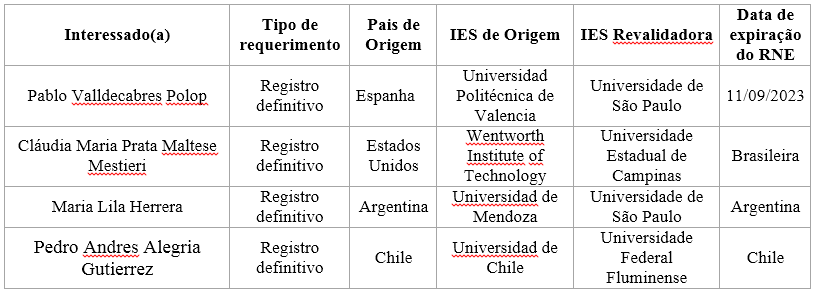 2- Diligenciar o requerimento de registro definitivo da profissional identificada a seguir, restituindo o respectivo processo ao CAU/DF para complementação do processo com o Anexo II da Resolução CAU/BR nº 26/2012 devidamente preenchido, considerando a orientação de equivalência de crédito/carga horária dada pela Deliberação CEF-CAU/BR nº 33/2019.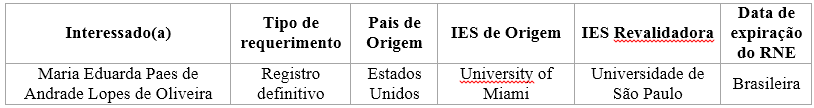 3Ofício nº 101/2019/CGARCES/DIREG/SERES/SERES-MECTempestividade do protocolo de Reconhecimento de Curso - Arquitetura e Urbanismo da faculdade (cód. 1204862) ofertado pela Faculdade Pitágoras de Governador Valadares(cód.].3743)FonteCEF-CAU/BRRelator Conselheira Andrea VilellaEncaminhamentoDELIBERAÇÃO Nº 082/2019 – CEF-CAU/BRDELIBERA:1- Solicitar a Presidência que encaminhe Ofício à Procuradoria Institucional da FACULDADE PITÁGORAS DE GOVERNADOR VALADARES informando sobre o resultado intempestivo do protocolo de solicitação de reconhecimento do curso de Arquitetura e Urbanismo (código do curso no e-MEC 1204862), juntamente com a cópia do ofício recebido da SERES/MEC. 2- Solicitar a Presidência que encaminhe Ofício ao CAU/MG informando as ações realizadas.4Memorando 001/2019 – CTHEP-CAU/BRSolicita a revisão das Deliberações da CEF-CAU/BR nº 69/2018, que trata de fundações profundas e, 156/2016, que dispõe sobre estradas vicinais.FonteCTHEP-CAU/BRRelator Conselheiro Humberto EncaminhamentoConsiderando que o CAU/BR solicitou sugestões para a elaboração de nova Resolução sobre as atividades privativas e compartilhadas dos arquitetos e urbanistas por meio de consulta pública, temas tratados atualmente pela Resolução n° 51/2013, a CEF decide aguardar para deliberar sobre o tema. 5Participação da CEF-CAU/BR e das CEF-CAU/UF no XXXVII ENSEA/XX CONABEA: Desafios do ensino de arquitetura e urbanismo no Século XXI Data: 12 a 14 de novembro de 2019 Local: Universidade Veiga de Almeida - Rio de JaneiroFonteABEARelator Conselheira Andrea VilellaEncaminhamentoDELIBERAÇÃO Nº 077/2019 – CEF-CAU/BRDELIBERA:1- Por solicitar à Presidência do CAU/BR o envio da proposta de revisão das Diretrizes Curriculares Nacionais para os cursos de graduação em Arquitetura e Urbanismo, anexa a esta Deliberação, à Associação Brasileira de Ensino de Arquitetura e Urbanismo – ABEA como contribuição da CEF-CAU/BR em conjunto com as CEF-CAU/UF à proposta a ser discutida e concluída pela Associação em evento de abrangência nacional - XXXVII ENSEA/XX CONABEA - que acontecerá no período entre 12 a 15 de novembro de 2019, na cidade do Rio de Janeiro. DELIBERAÇÃO Nº 080/2019 – CEF-CAU/BRDELIBERA:1- Aprovar a realização de Reunião Técnica da CEF-CAU/BR, no período de 12 a 14 de novembro de 2019 no Rio de Janeiro/RJ, com o objetivo de participar do evento da ABEA - XXXVII ENSEA/XX CONABEA: Desafios do ensino de arquitetura e urbanismo no Século XXI, apresentar a proposta colaborativa para as novas DCN para o curso de Arquitetura e Urbanismo enviada à ABEA, assim como acompanhar as discussões e a conclusão do documento final a ser enviado ao MEC.2- Solicitar a Presidência as seguintes convocações para a Reunião Técnica, no dia 12 de novembro de 2019, de 18 às 21h e nos dias 13 a 14 de novembro de 2019, de 8 às 21h, na Universidade Veiga de Almeida, Rio de Janeiro/RJ, sendo que deverão ser convocados os suplentes de conselheiros no caso de impossibilidade dos titulares:Conselheira Andrea Vilella – CEF-CAU/BR;Conselheiro Hélio Cavalcanti da Costa Lima – CEF-CAU/BR;Conselheira Josélia da Silva Alves – CEF-CAU/BR;Conselheira Roseana de Almeida Vasconcelos – CEF-CAU/BR;Conselheiro Humberto Mauro Andrade Cruz – CEF-CAU/BR;Conselheiro Juliano Pamplona Ximenes Ponte – CEF-CAU/BR;Arquiteta e Urbanista Maria Elisa Baptista – convidada.3- Orientar a instrução das despesas pelo centro de custos 1.01.01.004 – ATIVIDADE - Manter e Desenvolver as Atividades da Comissão de Ensino e Formação.4- Enviar esta deliberação a Presidência do CAU/BR para conhecimento e providências.DELIBERAÇÃO Nº 081/2019 – CEF-CAU/BRDELIBERA:1- Solicitar a Presidência que encaminhe ofício circular aos CAU/UF para convidar as CEF-CAU/UF a participarem do evento da ABEA - XXXVII ENSEA/XX CONABEA: Desafios do ensino de arquitetura e urbanismo no Século XXI, esclarecendo:A CEF-CAU/BR irá participar do evento no dia 12 de novembro de 2019, de 18 às 21h e nos dias 13 a 14 de novembro de 2019, de 8 às 21h;Cada CAU/UF deverá se responsabilizar pelas despesas com deslocamento, hospedagem e inscrições no evento; A programação atualizada do evento encontra-se no link https://drive.google.com/file/d/1Bh4osDd3iM5MT06AN40n_vijp1eNmrnn/view, as alterações posteriores na programação serão disponibilizadas no mesmo link; A CEF-CAU/BR solicitou que, como uma atenção especial, no momento das discussões sobre as DCN a entrada seja franca a todos os Conselheiros membros das Comissões de Ensino.2- Enviar esta deliberação a Presidência do CAU/BR para conhecimento e providências.6Atribuição ProfissionalProtocolo SICCAU 784092/2018 - Esclarecimentos acerca da atribuição do arquiteto e urbanista para atividades relacionadas à: Teste ou Laudo de Percolação ou Absorção de Solo, de Sondagem, de Subsolagem e de Condições Geológicas; Tratamento de Taludes; e Muro de Arrimo ou de Contenção de Encostas. FonteCEP-CAU/BRRelator Conselheiro Juliano Pamplona Ximenes PonteEncaminhamentoPautar o tema na próxima reunião.7Projeto Piloto de Acreditação de CursosFonteCEF-CAU/BR Relator Conselheiros Andrea, Helio e JulianoEncaminhamentoA Coordenadora Andrea fez comunicado sobre o andamento do projeto piloto. 8Ensino na Modalidade a Distância (EAD)FonteCEF-CAU/BR Relator Conselheiros HélioEncaminhamentoO Conselheiro Hélio comunicou que está elaborando material sobre o tema.9Premissas para elaboração do Plano de Ação 2020FonteAssessoria de Planejamento CAU/BRRelator EncaminhamentoA CEF decidiu por encaminhar ao setor de planejamento do CAU a seguinte proposição de projetos para 2020:    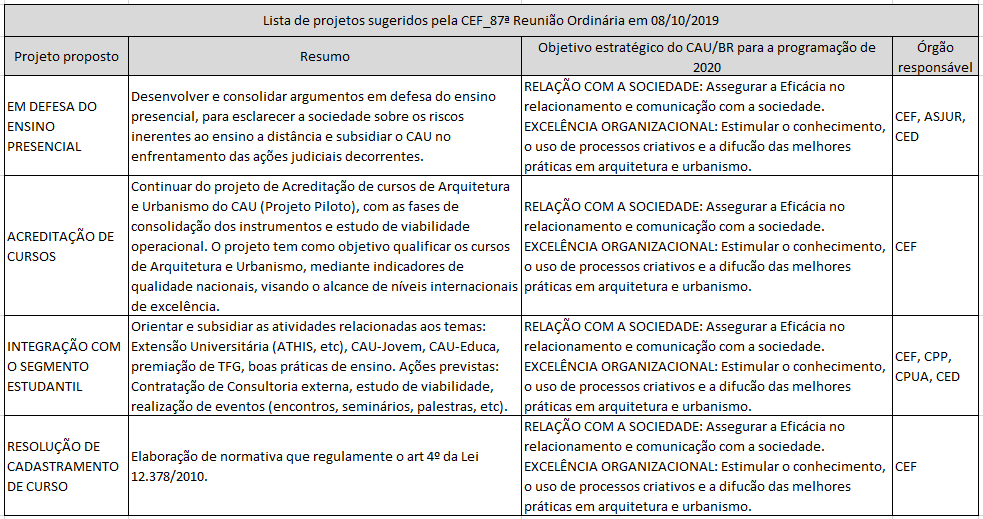 10Previsão de contratações para 2020FonteSGMRelator EncaminhamentoAté o momento, a CEF não tem previsão de contratações para 2020. 11SICCAU nº 983812/2019 - Ofício nº 689/2019- CAU/MG - Convida CEF-CAU/BR para proferir Palestra na 3ª edição do Seminário de Ensino e Formação do CAU/MG, dia 25/10/2019.SICCAU nº 983812/2019 - Ofício nº 689/2019- CAU/MG - Convida CEF-CAU/BR para proferir Palestra na 3ª edição do Seminário de Ensino e Formação do CAU/MG, dia 25/10/2019.FonteCAU/MGCAU/MGRelator EncaminhamentoDELIBERAÇÃO Nº 083/2019 – CEF-CAU/BRDELIBERA:1- Solicitar a Presidência a convocação da Conselheira Andrea Lúcia Vilella Arruda, Coordenadora da CEF-CAU/BR e Representante das Instituições de Ensino Superior no CAU e do Conselheiro Hélio Cavalcanti da Costa Lima, membro da CEF-CAU/BR, para participarem das atividades da terceira edição do Seminário de Ensino e Formação do CAU/MG, a ocorrer em Belo Horizonte/MG, orientando a instrução das despesas conforme abaixo: Conselheira Andrea Lúcia Vilella Arruda - centro de custos 1.01.01.002;Conselheiro Hélio Cavalcanti da Costa Lima - centro de custos 1.01.01.004;2- Autorizar a assessoria da Comissão a tomar as providências e a solicitar transposições orçamentárias necessárias, com a anuência da coordenadora da CEF-CAU/BR;3- Enviar esta deliberação a Presidência do CAU/BR para conhecimento e providências.DELIBERAÇÃO Nº 083/2019 – CEF-CAU/BRDELIBERA:1- Solicitar a Presidência a convocação da Conselheira Andrea Lúcia Vilella Arruda, Coordenadora da CEF-CAU/BR e Representante das Instituições de Ensino Superior no CAU e do Conselheiro Hélio Cavalcanti da Costa Lima, membro da CEF-CAU/BR, para participarem das atividades da terceira edição do Seminário de Ensino e Formação do CAU/MG, a ocorrer em Belo Horizonte/MG, orientando a instrução das despesas conforme abaixo: Conselheira Andrea Lúcia Vilella Arruda - centro de custos 1.01.01.002;Conselheiro Hélio Cavalcanti da Costa Lima - centro de custos 1.01.01.004;2- Autorizar a assessoria da Comissão a tomar as providências e a solicitar transposições orçamentárias necessárias, com a anuência da coordenadora da CEF-CAU/BR;3- Enviar esta deliberação a Presidência do CAU/BR para conhecimento e providências.ANDREA LÚCIA VILELLA ARRUDACoordenadoraANDREA LÚCIA VILELLA ARRUDACoordenadoraANDREA LÚCIA VILELLA ARRUDACoordenadoraALICE DA SILVA RODRIGUES ROSASMembroALICE DA SILVA RODRIGUES ROSASMembroHUMBERTO MAURO ANDRADE CRUZMembroHUMBERTO MAURO ANDRADE CRUZMembroHUMBERTO MAURO ANDRADE CRUZMembroJOSELIA DA SILVA ALVESMembroJOSELIA DA SILVA ALVESMembroHÉLIO CAVALCANTI DA COSTA LIMAMembroHÉLIO CAVALCANTI DA COSTA LIMAMembroHÉLIO CAVALCANTI DA COSTA LIMAMembroROSEANA DE ALMEIDA VASCONCELOSMembroROSEANA DE ALMEIDA VASCONCELOSMembroDANIELE DE CASSIA GONDEKAnalista técnicaDANIELE DE CASSIA GONDEKAnalista técnicaDANIELE DE CASSIA GONDEKAnalista técnica